О внесении изменений в постановление от 11.05.2018 № 15-п «Об утверждении Правил внутреннего трудового распорядка в администрации Шалоболинского сельсовета»В соответствии с Трудовым кодексом Российской Федерации, Федеральным законом от 06.10.2003 №131-Ф3 «Об общих принципах организации местного самоуправления в Российской Федерации», Уставом муниципального образования Шалоболинский сельсовет ПОСТАНОВЛЯЕТ:1. Внести изменения в Правила внутреннего трудового распорядка в администрации Шалоболинского сельсовета утвержденные постановлением администрации Шалоболинского сельсовета от 11.05.2018 года:1.1. пункт 2.3 изложить в новой редакции:2.3. При заключении трудового договора лицо, поступающее на работу, предъявляет Работодателю:паспорт или иной документ, удостоверяющий личность;трудовую книжку и (или) сведения о трудовой деятельности за исключением случаев, если трудовой договор заключается впервые;документ, подтверждающий регистрацию в системе индивидуального (персонифицированного) учета, в том числе в форме электронного документа;документы воинского учета - для военнообязанных и лиц, подлежащих призыву на военную службу;документ об образовании и (или) о квалификации или наличии специальных знаний - при поступлении на работу, требующую специальных знаний или специальной подготовки;АДМИНИСТРАЦИЯ ШАЛОБОЛИНСКОГО СЕЛЬСОВЕТА
КУР АГИНСКОГО РАЙОНА КРАСНОЯРСКОГО КРАЯПОСТАНОВЛЕНИЕ00.00.2020                                       с. Шалоболино	ПРОЕКТ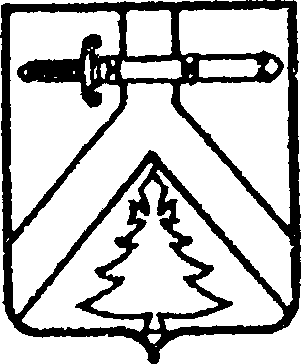 справку о наличии (отсутствии) судимости и (или) факта уголовного преследования либо о прекращении уголовного преследования по реабилитирующим основаниям, выданную в порядке и по форме, которые устанавливаются	федеральным	органом	исполнительной	власти,осуществляющим функции по выработке и реализации государственной политики и	нормативно-правовому	регулированию	в	сфере внутренних дел, - припоступлении на работу, связанную с деятельностью, к осуществлению которой в соответствии с настоящим Кодексом, иным федеральным законом не допускаются лица, имеющие или имевшие судимость, подвергающиеся или подвергавшиеся уголовному преследованию;справку о том, является или не	является лицо подвергнутымадминистративному наказанию за потребление наркотических средств или психотропных веществ без назначения врача либо новых потенциально опасных психоактивных веществ,	которая выдана	в	порядке и по форме, которыеустанавливаются	федеральным	органом	исполнительной	власти,осуществляющим функции по выработке и реализации государственной политики и	нормативно-правовому	регулированию	в	сфере внутренних дел, - припоступлении на работу, связанную с деятельностью, к осуществлению которой в соответствии с федеральными законами не допускаются лица, подвергнутые административному наказанию за потребление наркотических средств или психотропных веществ без назначения врача либо новых потенциально опасных психоактивных веществ, до окончания срока, в течение которого лицо считается подвергнутым административному наказанию.В отдельных случаях с учетом специфики работы настоящим Кодексом, иными федеральными законами, указами Президента Российской Федерации и постановлениям!? Правительства Российской Федерации может предусматриваться необходимость предъявления при заключении трудового договора дополнительных документов.Запрещается требовать от лица, поступающего на работу, документы помимо предусмотренных настоящим Кодексом, иными федеральными законами, указами Президента Российской Федерации и постановлениями Правительства Российской Федерации.пункт 4.6 изложить в новой редакции:4.6. Запись в трудовую книжку и внесение информации в сведения о трудовой деятельности об основании и о причине прекращения трудового договора должны производиться в точном соответствии с формулировками Трудового кодекса Российской Федерации или иного федерального закона и со ссылкой на соответствующие статью, часть статьи, пункт статьи Трудового кодекса Российской Федерации или иного федерального закона.пункт 9.6 изложить в новой редакции:9.6. Заработная плата переводится в кредитную организацию, указанную в заявлении работника, на условиях, определенных коллективным договором илитрудовым договором. Работник вправе заменить кредитную организацию, в которую должна быть переведена заработная плата, сообщив в письменной форме работодателю об изменении реквизитов для перевода заработной платы не позднее чем за пятнадцать календарных дней до дня выплаты заработной платы.Контроль за исполнением настоящего постановления возложить на заместителя главы администрации сельсовета Чуприянову Т.А.Ознакомить с настоящим постановлением работников администрации Шалоболинского сельсовета персонально под роспись.Опубликовать Постановление в газете «Сельские вести» и на «Официальном   интернет-сайте администрации Шалоболинского сельсовета» (http://shalobolino.ru/).Постановление вступает в силу со дня его официального опубликования.         Глава администрацииШалоболинского сельсовета	А.С.Антошкина